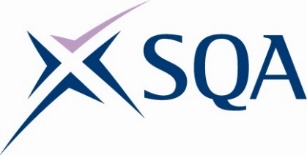 You must complete this section as accurately as possible and only enter N/A where this does not apply.Personal Development Plan (PDP) and Continuing Professional Development Record (CPDR)for Assessors, Internal Verifiers and External Verifiers of Learning and Development verification groupsPersonal DetailsName:Verification Group No.(s)Covered In Submission:Covering Session From / To:Auditable RequirementsOccupational or Registrable Qualifications:Date Obtained:Teaching Qualifications:Date Obtained:Assessing Qualification(s):Date Obtained:Internal Verifier Qualification(s):Date Obtained:External Verifier Qualification(s):Date Obtained:Personal Development Plan (PDP) A minimum of two entries are required for each verification group. Multiple verification groups can be covered in one entry (if relevant):One entry advising how you plan to keep your occupational expertise/subject knowledge up to dateOne entry advising how you plan to standardise as an SEV / EVStage1What do I want/need to learn and why?Stage 2What will I do to achieve this?Stage 3What resources or support will I need?Stage 4What will my success criteria be? How will I implement my learning and what impact will this have?Stage 5Target dates for review and completionContinuing Professional Development Record (CPDR) for Learning and Development verification groupsL&D10: “Reflect on, develop and maintain own skills and practice in learning and development”Stage 1 – Identify what you need to know or do to keep your practice up to dateDate of ActivityIdentify your current performance requirementsWhat did you do that contributed to your CPD?CPD hours completedSelect the check box for each role you undertook for this activity:Assessor/Lecturer                        Internal Verifier                         External Verifier                         Occupational   Select the check box for each role you undertook for this activity:Assessor/Lecturer                        Internal Verifier                         External Verifier                         Occupational   Select the check box for each role you undertook for this activity:Assessor/Lecturer                        Internal Verifier                         External Verifier                         Occupational   Select the check box for each role you undertook for this activity:Assessor/Lecturer                        Internal Verifier                         External Verifier                         Occupational   Date of ActivityIdentify trends and developments relevant to your skills, knowledge and practiceWhat did you do that contributed to your CPD?CPD hours completedSelect the check box for each role you undertook for this activity:Assessor/Lecturer                        Internal Verifier                         External Verifier                         Occupational   Select the check box for each role you undertook for this activity:Assessor/Lecturer                        Internal Verifier                         External Verifier                         Occupational   Select the check box for each role you undertook for this activity:Assessor/Lecturer                        Internal Verifier                         External Verifier                         Occupational   Select the check box for each role you undertook for this activity:Assessor/Lecturer                        Internal Verifier                         External Verifier                         Occupational   Date of ActivityIdentify and critically reflect on how your beliefs and attitudes influence your own practiceWhat did you do that contributed to your CPD?CPD hours completedSelect the check box for each role you undertook for this activity:Assessor/Lecturer                        Internal Verifier                         External Verifier                         Occupational   Select the check box for each role you undertook for this activity:Assessor/Lecturer                        Internal Verifier                         External Verifier                         Occupational   Select the check box for each role you undertook for this activity:Assessor/Lecturer                        Internal Verifier                         External Verifier                         Occupational   Select the check box for each role you undertook for this activity:Assessor/Lecturer                        Internal Verifier                         External Verifier                         Occupational   Stage 2 – Find out about your current levels of performanceDate of ActivitySeek feedback, collect information, and continually reflect on your own performanceWhat did you do that contributed to your CPD?CPD hours completedSelect the check box for each role you undertook for this activity:Assessor/Lecturer                        Internal Verifier                         External Verifier                         Occupational   Select the check box for each role you undertook for this activity:Assessor/Lecturer                        Internal Verifier                         External Verifier                         Occupational   Select the check box for each role you undertook for this activity:Assessor/Lecturer                        Internal Verifier                         External Verifier                         Occupational   Select the check box for each role you undertook for this activity:Assessor/Lecturer                        Internal Verifier                         External Verifier                         Occupational   Date of ActivityAssess the extent to which your own practice is inclusive and promotes equality and diversityWhat did you do that contributed to your CPD?CPD hours completedSelect the check box for each role you undertook for this activity:Assessor/Lecturer                        Internal Verifier                         External Verifier                         Occupational   Select the check box for each role you undertook for this activity:Assessor/Lecturer                        Internal Verifier                         External Verifier                         Occupational   Select the check box for each role you undertook for this activity:Assessor/Lecturer                        Internal Verifier                         External Verifier                         Occupational   Select the check box for each role you undertook for this activity:Assessor/Lecturer                        Internal Verifier                         External Verifier                         Occupational   Date of ActivityReview and evaluate your own skills, knowledge, and practice against available informationPossible Sources of EvidenceCPD hours completedSelect the check box for each role you undertook for this activity:Assessor/Lecturer                        Internal Verifier                         External Verifier                         Occupational   Select the check box for each role you undertook for this activity:Assessor/Lecturer                        Internal Verifier                         External Verifier                         Occupational   Select the check box for each role you undertook for this activity:Assessor/Lecturer                        Internal Verifier                         External Verifier                         Occupational   Select the check box for each role you undertook for this activity:Assessor/Lecturer                        Internal Verifier                         External Verifier                         Occupational   Stage 3 – Plan your future CPD requirements(Remember to link actions identified in stages 1 and 2 to stages 3 and 4)Date of ActivityPrioritise areas for development and plan how learning and development will be achievedWhat did you do that contributed to your CPD?CPD hours completedSelect the check box for each role you undertook for this activity:Assessor/Lecturer                        Internal Verifier                         External Verifier                         Occupational   Select the check box for each role you undertook for this activity:Assessor/Lecturer                        Internal Verifier                         External Verifier                         Occupational   Select the check box for each role you undertook for this activity:Assessor/Lecturer                        Internal Verifier                         External Verifier                         Occupational   Select the check box for each role you undertook for this activity:Assessor/Lecturer                        Internal Verifier                         External Verifier                         Occupational   Date of ActivityInform relevant individuals and use appropriate systems to report and address factors that impact negatively on your own practiceWhat did you do that contributed to your CPD?CPD hours completedSelect the check box for each role you undertook for this activity:Assessor/Lecturer                        Internal Verifier                         External Verifier                         Occupational   Select the check box for each role you undertook for this activity:Assessor/Lecturer                        Internal Verifier                         External Verifier                         Occupational   Select the check box for each role you undertook for this activity:Assessor/Lecturer                        Internal Verifier                         External Verifier                         Occupational   Select the check box for each role you undertook for this activity:Assessor/Lecturer                        Internal Verifier                         External Verifier                         Occupational   Stage 4 – Record your CPD to date and identify any further actions(Remember to link actions identified in stages 1 and 2 to stages 3 and 4)Date of ActivityAccess personal development required to carry out work more effectively, and continually use a range of resources to keep your own knowledge, skills and practice up to dateWhat did you do that contributed to your CPD?CPD hours completedSelect the check box for each role you undertook for this activity:Assessor/Lecturer                        Internal Verifier                         External Verifier                         Occupational   Select the check box for each role you undertook for this activity:Assessor/Lecturer                        Internal Verifier                         External Verifier                         Occupational   Select the check box for each role you undertook for this activity:Assessor/Lecturer                        Internal Verifier                         External Verifier                         Occupational   Select the check box for each role you undertook for this activity:Assessor/Lecturer                        Internal Verifier                         External Verifier                         Occupational   Date of ActivityApply new knowledge and skills to consolidate learning, improve your own practice and review the effectiveness of newly acquired knowledge and skillsWhat did you do that contributed to your CPD?CPD hours completedSelect the check box for each role you undertook for this activity:Assessor/Lecturer                        Internal Verifier                         External Verifier                         Occupational   Select the check box for each role you undertook for this activity:Assessor/Lecturer                        Internal Verifier                         External Verifier                         Occupational   Select the check box for each role you undertook for this activity:Assessor/Lecturer                        Internal Verifier                         External Verifier                         Occupational   Select the check box for each role you undertook for this activity:Assessor/Lecturer                        Internal Verifier                         External Verifier                         Occupational   Date of ActivityShare knowledge, skills, and improvements to practice with colleagues where it is likely to be beneficial to all concernedWhat did you do that contributed to your CPD?CPD hours completedSelect the check box for each role you undertook for this activity:Assessor/Lecturer                        Internal Verifier                         External Verifier                         Occupational   Select the check box for each role you undertook for this activity:Assessor/Lecturer                        Internal Verifier                         External Verifier                         Occupational   Select the check box for each role you undertook for this activity:Assessor/Lecturer                        Internal Verifier                         External Verifier                         Occupational   Select the check box for each role you undertook for this activity:Assessor/Lecturer                        Internal Verifier                         External Verifier                         Occupational   DeclarationAssessment Strategy Requirement – Assessors/Lecturers with a vocational qualification remitAssessment Strategy Requirement – Assessors/Lecturers with a vocational qualification remitIf applicable, please select the check box to confirm that you meet the occupational requirements of the Assessment Strategy for your area of expertise in this academic sessionAssessment Strategy Requirement – Internal Verifiers with a vocational qualification remitAssessment Strategy Requirement – Internal Verifiers with a vocational qualification remitIf applicable, please select the check box to confirm that you meet the occupational requirements of the Assessment Strategy for your area of expertise in this academic sessionAssessment Strategy Requirement – External Verifiers with a vocational qualification remitAssessment Strategy Requirement – External Verifiers with a vocational qualification remitIf applicable, please select the check box to confirm that you meet the occupational requirements of the Assessment Strategy for your area of expertise in this academic sessionExternal Verifier Signature:Date:Senior External Verifier(s) Signature:Date: